Participez à la création du nouveau site web du Département des Yvelines !Chères Yvelinoises, chers Yvelinois, nous vous sollicitons afin de façonner le futur site web du Département, qui se veut être un outil facilitant votre quotidien. Nous vous invitons à partager votre expérience d'utilisation de nos sites actuels, www.yvelines.fr et www.78-92.fr, à travers un questionnaire simple mais nécessaire. Votre contribution guidera la conception d'un site sur mesure, conçu pour répondre de manière optimale à vos besoins quotidiens. Que vous fréquentiez nos sites régulièrement ou que vous les évitiez pour des raisons spécifiques, nous souhaitons comprendre votre point de vue et vos usages. 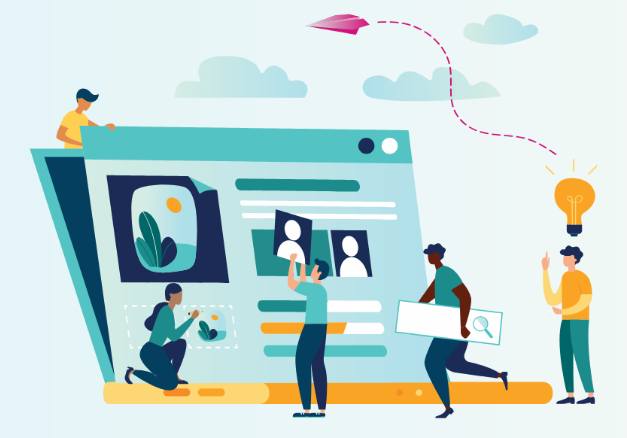 Participez à notre questionnaire et devenez les acteurs de cette évolution numérique qui verra le jour au printemps 2026. Votre avis joue un rôle crucial dans la création d'un site web qui vise à simplifier la vie des habitants des Yvelines. Nous vous remercions chaleureusement pour votre précieuse contribution et… restez connectés !Accédez au questionnaire